LeBron James Endorses Nike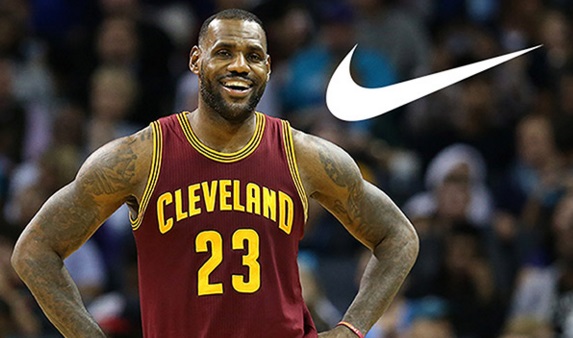 Taylor Swift Endorses Coke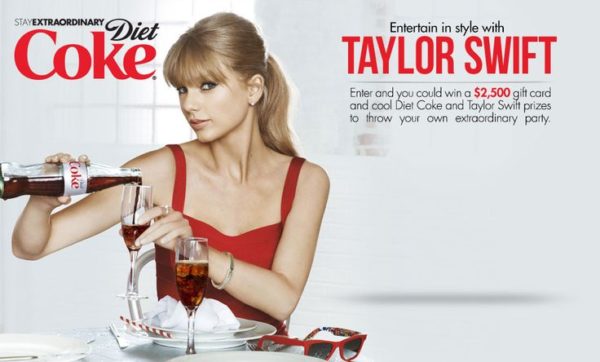 